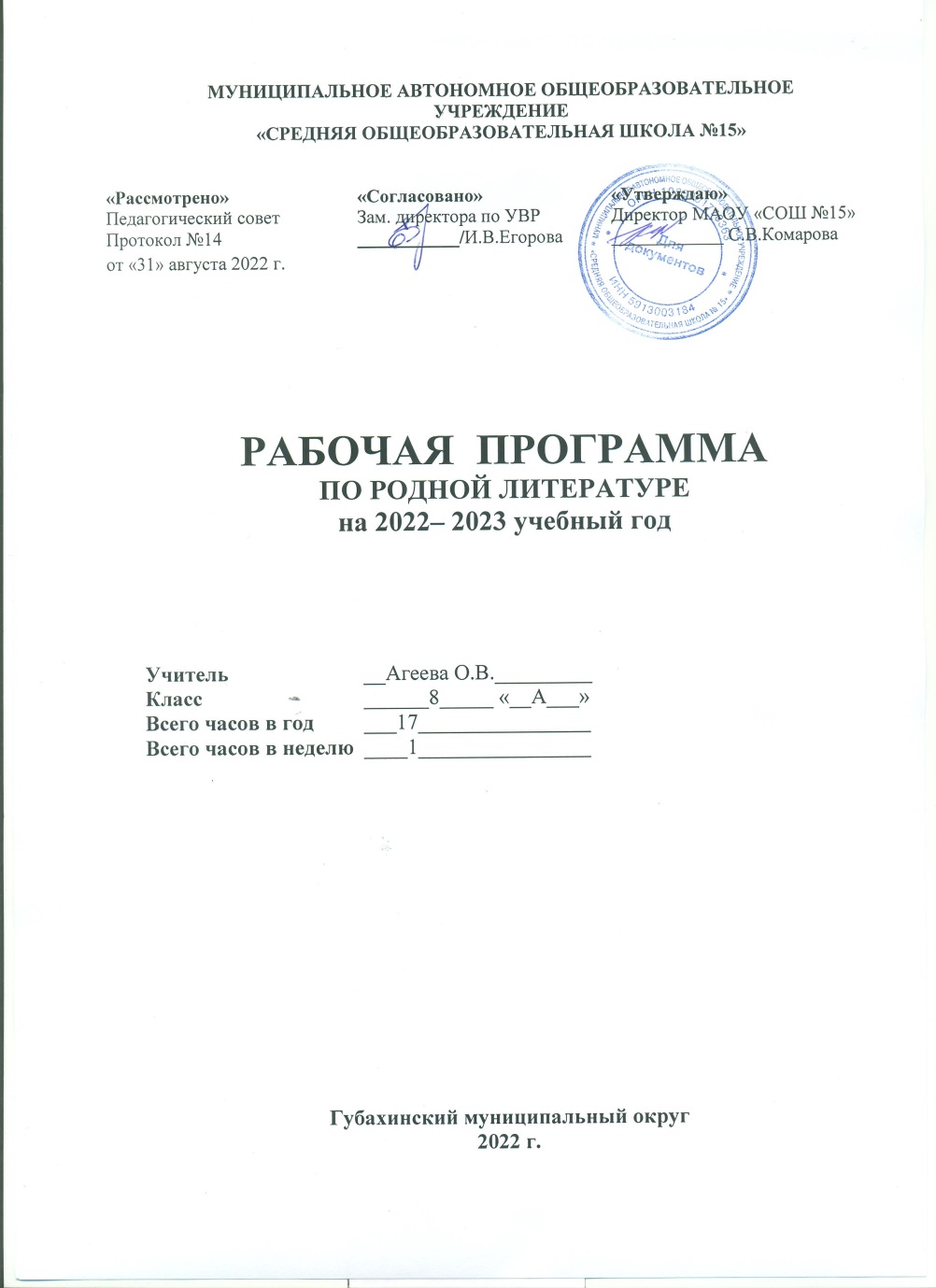 Пояснительная запискаРабочая программа по русской родной литературе для 8 класса составлена на основе образовательной программы МАОУ «СОШ №15» с учётом учебного плана школы и на основе ФГОС НОО (утверждён приказом Министерства образования и науки РФ от 17.12.2010 № 1897) – для 5-9 классов., учебника Александровой О.М., Аристовой М.А. и др. «Родная русская литература: 8 класс: учебное пособие для общеобразовательных организаций. — М.: Просвещение, 2021».Роль предмета в Учебном плане.Русская литература, являясь одной из самых богатых литератур мира, предоставляет широкие возможности для отражения эстетически ценной художественной модели мира и духовного познания жизни с позиций гуманистического сознания. Лучшие образцы русской литературы обладают высокой степенью эмоционального воздействия на внутренний мир школьников, способствуют их приобщению к гуманистическим ценностям и культурно-историческому опыту человечества, поэтому в поликультурной языковой среде русская литература должна изучаться на основе диалога культур. Гуманистический потенциал русской литературы позволяет рассматривать её как общенациональную российскую ценность, как средство воспитания школьников в духе уважительного отношения к языку и культуре народов Российской Федерации и мира, формирования культуры межнационального общения.Как часть предметной области «Родной язык и родная литература» учебный предмет «Родная литература (русская)» тесно связан с предметом «Родной язык (русский)». Изучение предмета «Родная литература (русская)» способствует обогащению речи школьников, развитию их речевой культуры, коммуникативной и межкультурной компетенций.Содержание курса «Родная литература (русская)» направлено на удовлетворение потребности школьников в изучении русской литературы как особого, эстетического, средства познания русской национальной культуры и самореализации в ней. Учебный предмет «Родная (русская) литература» не ущемляет права тех школьников, которые изучают иные родные языки и родные литературы, поэтому учебное время, отведённое на изучение данного предмета, не может рассматриваться как время для углублённого изучения основного курса литературы, входящего в предметную область «Русский язык и литература».Содержание программы по родной русской литературе не включает произведения, изучаемые в основном курсе литературы, его задача – расширить литературный и культурный кругозор обучающихся  за счёт их знакомства с дополнительными произведениями фольклора, русской классики и современной литературы, наиболее ярко воплотившими национальные особенности русской литературы и культуры, которые могут быть включены в проблемно-тематические блоки в соответствии со спецификой курса.В соответствии с требованиями федерального государственного образовательного стандарта к предметным результатам освоения основной образовательной программы по учебному предмету «Родная литература» курс родной русской литературы направлен на формирование представлений о родной литературе как одной из основных национально-культурных ценностей народа, как особого способа познания жизни, а также на развитие способности понимать литературные художественные произведения, отражающие этнокультурные традиции.Изучение предмета «Родная литература (русская)» должно обеспечить достижение следующих целей:воспитание и развитие личности, способной понимать и эстетически воспринимать произведения родной русской литературы, и обладающей гуманистическим мировоззрением, общероссийским гражданским сознанием и национальным самосознанием, чувством патриотизма и гордости от принадлежности к многонациональному народу России;формирование познавательного интереса к родной русской литературе, воспитание ценностного отношения к ней как хранителю историко-культурного опыта русского народа, включение обучающегося в культурно-языковое поле своего народа и приобщение к его культурному наследию;осознание исторической преемственности поколений, формирование причастности к свершениям и традициям своего народа и ответственности за сохранение русской культуры;развитие у обучающихся интеллектуальных и творческих способностей, необходимых для успешной социализации и самореализации личности в многонациональном российском государстве.Учебный предмет «Родная литература (русская)» направлен на решение следующих задач:приобщение к литературному наследию русского народа в контексте единого исторического и культурного пространства России, диалога культур всех народов Российской Федерации;осознание роли родной русской литературы в передаче от поколения к поколению историко-культурных, нравственных, эстетических ценностей;выявление взаимосвязи родной русской литературы с  отечественной историей, формирование представлений  о многообразии национально-специфичных форм художественного отражения материальной и духовной культуры русского народа в русской литературе;получение знаний о родной русской литературе как о развивающемся явлении в контексте её взаимодействия с литературой других народов Российской Федерации, их взаимовлияния;выявление культурных и нравственных смыслов, заложенных в родной русской литературе; создание устных и письменных высказываний, содержащих суждения и оценки по поводу прочитанного;формирование опыта общения с произведениями родной русской литературы в повседневной жизни и учебной деятельности;накопление опыта планирования собственного досугового чтения, определения и обоснования собственных читательских предпочтений произведений родной русской литературы;формирование потребности в систематическом чтении произведений родной русской литературы как средстве познания мира и себя в этом мире, гармонизации отношений человека и общества, многоаспектного диалога;развитие умений работы с источниками информации, осуществление поиска, анализа, обработки и презентации информации из различных источников, включая Интернет, и др.Планируемые результаты изучения учебного предмета «Родная русская литература»Личностные результаты:осознание обучающимися российской гражданской идентичности, своей этнической принадлежности; проявление патриотизма, уважения к Отечеству, прошлому и настоящему многонационального народа России; чувство ответственности и долга перед Родиной; понимание гуманистических, демократических и традиционных ценностей многонационального российского общества;способность и готовность обучающихся к саморазвитию и самообразованию на основе мотивации к обучению и познанию, уважительное отношение к труду;формирование целостного мировоззрения, соответствующего современному уровню развития науки и общественной практики, учитывающего социальное, культурное, языковое, духовное многообразие современного мира;осознанное, уважительное и доброжелательное отношение к другому человеку, его мнению, мировоззрению, культуре, языку, вере, гражданской позиции, к истории, культуре, религии, традициям, языкам, ценностям народов России и народов мира;развитие эстетического сознания через освоение художественного наследия народов России и мира творческой деятельности эстетического характера; осознание значимости художественной культуры народов России и стран мира;способность и готовность вести диалог с другими людьми и достигать в нем взаимопонимания; готовность к совместной деятельности, активное участие в коллективных учебно-исследовательских, проектных и других творческих работах;неприятие любых нарушений социальных (в том числе моральных и правовых) норм; ориентация на моральные ценности и нормы в ситуациях нравственного выбора; оценочное отношение к своему поведению и поступкам, а также к поведению и поступкам других.Метапредметные результатыРегулятивные УУД:умение самостоятельно определять цели своего обучения, ставить и формулировать для себя новые задачи в учебе и познавательной деятельности, самостоятельно планировать пути достижения целей, в том числе альтернативные, осознанно выбирать наиболее эффективные способы решения учебных и познавательных задач;умение соотносить свои действия с планируемыми результатами, осуществлять контроль своей деятельности в процессе достижения результата, определять способы действий в рамках предложенных условий и требований, корректировать свои действия в соответствии с изменяющейся ситуацией; оценивать правильность выполнения учебной задачи, собственные возможности ее решения;владение основами самоконтроля, самооценки, принятия решений и осуществления осознанного выбора в учебной и познавательной деятельности.Познавательные УУД:умение определять понятия, создавать обобщения, устанавливать аналогии, классифицировать, самостоятельно выбирать основания и критерии для классификации, устанавливать причинно-следственные связи, строить логическое рассуждение, умозаключение (индуктивное, дедуктивное и по аналогии) и делать выводы;умение создавать, применять и преобразовывать знаки и символы, модели и схемы для решения учебных и познавательных задач;навыки смыслового чтения.Коммуникативные УУДумение организовывать учебное сотрудничество и совместную деятельность с учителем и сверстниками; работать индивидуально и в группе: находить общее решение и разрешать конфликты на основе согласования позиций и учета интересов; формулировать, аргументировать и отстаивать свое мнение;умение осознанно использовать речевые средства в соответствии с задачей коммуникации для выражения своих чувств, мыслей и потребностей; владеть устной и письменной речью, монологической контекстной речью;формирование и развитие компетентности в области использования информационно-коммуникационных технологий; развитие мотивации к овладению культурой активного пользования словарями и другими поисковыми системами. Предметные результаты:понимание значимости родной русской литературы для вхождения в культурно-языковое пространство своего народа; осознание коммуникативно-эстетических возможностей родного русского языка на основе изучения выдающихся произведений родной русской литературы;проявление ценностного отношения к родной русской литературе как хранительнице культуры русского народа, ответственности за сохранение национальной культуры, приобщение к литературному наследию русского народа в контексте единого исторического и культурного пространства России, диалога культур всех народов Российской Федерации и мира;понимание наиболее ярко воплотивших национальную специфику русской литературы и культуры произведений русских писателей, в том числе современных авторов, продолжающих в своём творчестве национальные традиции русской литературы;осмысление ключевых для национального сознания культурных и нравственных смыслов, проявляющихся в русском культурном пространстве и на основе многоаспектного диалога с культурами народов России и мира;развитие представлений о богатстве русской литературы и культуры в контексте культур народов России и всего человечества; понимание их сходства и различий с русскими традициями и укладом; развитие способности понимать литературные художественные произведения, отражающие разные этнокультурные традиции;овладение различными способами постижения смыслов, заложенных в произведениях родной русской литературы, и создание собственных текстов, содержащих суждения и оценки по поводу прочитанного;применение опыта общения с произведениями родной русской литературы в повседневной жизни и проектной учебной деятельности, в речевом самосовершенствовании; умение формировать и обогащать собственный круг чтения;накопление опыта планирования собственного досугового чтения произведений родной русской литературы, определения и обоснования своих читательских предпочтений; формирование потребности в систематическом чтении как средстве познания мира и себя в этом мире, гармонизации отношений человека и общества.Содержание учебного курса
Тематическое планирование с содержанием учебного предметаНа изучение предмета «Родная русская литература» в 8 классе в соответствии с учебным планом школы отводится 0,5 часа в неделю, итого 17 часов за учебный год. РОССИЯ – РОДИНА МОЯ (6 ч.)Преданья старины глубокой (2 ч.)РОССИЯ – РОДИНА МОЯ (6 ч.)Преданья старины глубокой (2 ч.)РОССИЯ – РОДИНА МОЯ (6 ч.)Преданья старины глубокой (2 ч.)1.Легендарный герой земли русской Иван Сусанин. П. Полевой. «Избранник Божий» (главы из романа)12.Образ героя земли русской. С. Н. Марков. «Сусанин». О. А. Ильина. «Во время грозного и злого поединка…»1Города земли русской (2 ч.)Города земли русской (2 ч.)Города земли русской (2 ч.)3.По Золотому кольцу. Ф. К. Сологуб. «Сквозь туман едва заметный…»М.А. Кузмин. «Я знаю вас не понаслышке…»14.И. И. Кобзев. «Поездка в Суздаль». В. А. Степанов. «Золотое кольцо»1Родные просторы (2 ч.)Родные просторы (2 ч.)Родные просторы (2 ч.)5.Волга – русская река. «Уж ты, Волга-река, Волга-матушка!..» (русская народная песня). Н. А. Некрасов. «Люблю я краткой той поры…» (из поэмы «Горе старого Наума»). В. С. Высоцкий. «Песня о Волге»16.В. В. Розанов. «Русский Нил» (фрагмент)1РУССКИЕ ТРАДИЦИИ (4 ч.)Праздники русского мира (2 ч.)РУССКИЕ ТРАДИЦИИ (4 ч.)Праздники русского мира (2 ч.)РУССКИЕ ТРАДИЦИИ (4 ч.)Праздники русского мира (2 ч.)7.Троица. И. А. Бунин. «Троица». С. А. Есенин. «Троицыно утро, утренний канон…», Н. И. Рыленков. «Возможно ль высказать без слов…»18.И. А. Новиков. «Троицкая кукушка»1Тепло родного дома (2 ч.)Тепло родного дома (2 ч.)Тепло родного дома (2 ч.)9.Родство душ. Ф. А. Абрамов. «Валенки»110.Т. В. Михеева. «Не предавай меня!» (главы из повести)1РУССКИЙ ХАРАКТЕР – РУССКАЯ ДУША (6 ч.)Не до ордена – была бы Родина (1 ч.)РУССКИЙ ХАРАКТЕР – РУССКАЯ ДУША (6 ч.)Не до ордена – была бы Родина (1 ч.)РУССКИЙ ХАРАКТЕР – РУССКАЯ ДУША (6 ч.)Не до ордена – была бы Родина (1 ч.)11.Дети на войне. Э. Н. Веркин. «Облачный полк» (главы)1Загадки русской души (2 ч.)Загадки русской души (2 ч.)Загадки русской души (2 ч.)12.Сеятель твой и хранитель. И. С. Тургенев. «Сфинкс»113.Ф. М. Достоевский. «Мужик Марей»1О ваших ровесниках (2 ч.)О ваших ровесниках (2 ч.)О ваших ровесниках (2 ч.)14.Пора взросления. Б. Л. Васильев. «Завтра была война» (главы)115.Г. Н. Щербакова. «Вам и не снилось» (главы)1Лишь слову жизнь дана (1 ч.)Лишь слову жизнь дана (1 ч.)Лишь слову жизнь дана (1 ч.)16.Язык поэзии. Дон Аминадо. «Наука стихосложения». И. Ф. Анненский. «Третий мучительный сонет»1Обобщение и систематизация (1 ч.)Обобщение и систематизация (1 ч.)Обобщение и систематизация (1 ч.)17.Итоговый урок. Защита проектов1№ п/пНаименование разделовНаименование разделовКол-во часовЭлементы содержанияЭлементы содержанияПланируемые УУДПланируемые УУДПрактические и лабораторные работы, творческие и проектные работы, экскурсии и др.№ п/пНаименование разделовНаименование разделовКол-во часовЭлементы содержанияЭлементы содержанияУченик научитсяУченик получит возможность научитьсяПрактические и лабораторные работы, творческие и проектные работы, экскурсии и др.1.«Россия – родина моя»«Россия – родина моя»6Предания старины глубокой. Легендарный герой земли русской Иван Сусанин. П.Н. Полевой, О.А. Ильина-Боратынская, С.Н. Марков.Города земли русской. По Золотому кольцу. Ф. Сологуб, М.А. Кузмин, И.И. Кобзев, С.А. СтепановРодные просторы. Волга – русская река. Русская народная песня. Н.А. Некрасов, В.С. Высоцкий, В.В. РозановПредания старины глубокой. Легендарный герой земли русской Иван Сусанин. П.Н. Полевой, О.А. Ильина-Боратынская, С.Н. Марков.Города земли русской. По Золотому кольцу. Ф. Сологуб, М.А. Кузмин, И.И. Кобзев, С.А. СтепановРодные просторы. Волга – русская река. Русская народная песня. Н.А. Некрасов, В.С. Высоцкий, В.В. Розановвыделять проблематику и понимать эстетическое своеобразие произведений о легендарных героях земли русской для развития представлений о нравственных идеалах русского народа;осмысливать ключевые для русского национального сознания культурных и нравственных смыслов в произведениях о Золотом кольце России и великой русской реке Волгеориентироваться в информационном и образовательном пространстве.давать смысловой и идейно-эстетический анализ фольклорного и литературного текста самостоятельно и воспринимать художественный текст как послание автора читателю, современнику и потомкуЛитературно-музыкальная композициядоклады2.Русские традицииРусские традиции4Праздники русского мира.Троица. И. Бунин, С.А. Есенин, Н.И. Рыленков, И.А. НовиковТепло родного дома.Родство душ. Ф.А. Абрамов, Т.В. МихееваПраздники русского мира.Троица. И. Бунин, С.А. Есенин, Н.И. Рыленков, И.А. НовиковТепло родного дома.Родство душ. Ф.А. Абрамов, Т.В. МихееваОсознавать богатство русской литературы и культуры в контексте культур народов России; русские национальные традиции в произведениях о православном праздновании Троицы и о родстве душ русских людейвыделять в произведении элементы художественной формы и обнаруживать связи между ними; устанавливать аналогии, причинно-следственные связи;пользоваться основными теоретико-литературными терминами и понятиями;отвечать на проблемный вопрос;самостоятельно сопоставлять произведения словесного искусства с произведениями других искусствСообщенияИсторико-литературный комментарийПодготовка презентаций3.Русский характер – русская душаРусский характер – русская душа6«Не до ордена – была бы Родина…»Дети на войне. Э.Н. Веркин.Загадки русской души. И.С. Тургенев, Ф. М. Достоевский.О ваших ровесниках. Б.Л. Васильев, Г.Н. Щербакова.Лишь слову жизнь дана. Дон-Аминадо, И.Ф. Анненский«Не до ордена – была бы Родина…»Дети на войне. Э.Н. Веркин.Загадки русской души. И.С. Тургенев, Ф. М. Достоевский.О ваших ровесниках. Б.Л. Васильев, Г.Н. Щербакова.Лишь слову жизнь дана. Дон-Аминадо, И.Ф. АнненскийРазвить представления о русском национальном характере в произведениях о войне; о русском человеке как хранителе национального сознания; трудной поре взросления; о языке русской поэзиипроцедурам эстетического и смыслового анализа художественного произведения; аргументированно выражать личное отношение к художественным произведениям;создавать развернутые историко-культурные комментарии и собственные тексты интерпретирующего характера в формате анализа эпизодаСообщенияИсторико-литературный комментарийПодготовка презентацийЧтение наизусть4.Систематизация, обобщениеСистематизация, обобщение1владению основными способами обработки информации и её последующей презентациисамостоятельно отбирать произведения для внеклассного чтения; самостоятельной проектно-исследовательской деятельности и оформления ее результатов, навыков работы с разными источниками информацииЗащита проектовИтогоИтого171717